關於少友香港基督少年軍之友(簡稱少友)是一個支持及協助發展基督少年軍運動的組織，於 1991 年成立，25年來一直堅守使命，積極協助發展基督少年軍運動，期望能凝聚同行者的力量，拓展基督少年軍事工。成為少友會員會費一年會籍：每年港幣200元 (連續10年登記者，即享永久會籍身份)永久會籍：港幣$2,000元申請程序少友會籍申請需交由少友董事會通過及批核，收取申請表格及會費後，本會將於董事會議中通過及批核。申請經批核後，本會將聯絡申請者，安排派發會員證事宜。付費方式直接存入少友戶口：恆生銀行戶口 298-8-131310  (請保留存根副本交予本會)劃線支票：抬頭請填寫「香港基督少年軍之友有限公司/ Stedfast Association, Hong Kong Ltd. 」香港基督少年軍之友 STEDFAST ASSOCIATION, HONG KONG 	     會員申請表格聯絡資料其他資料申請會籍類別□ 一年會籍 (會費：港幣200元)     □ 永久會籍 (會費：港幣2,000元)簽署個人資料收集聲明注意事項少友會籍申請需交由少友董事會通過及批核，收取申請表格及會費後，本會將於董事會議中通過及批核。申請經批核後，本會將聯絡申請者，安排派發會員證事宜。為支持環保及減省郵寄及印刷成本，本會日後將主要透過電郵方式，與大家分享最新資訊。香港基督少年軍之友 Stedfast Association, Hong Kong香港九龍土瓜灣樂民新村A座地下 G/F, Block A, Lok Man Sun Chuen, Tokwawan, Kowloon, Hong Kong電話：2714 5400  |  傳真：2714 3196  |  電郵：candice_jan@bbhk.org.hk  |  網址Website：www.bbhk.org.hk/sa內部專用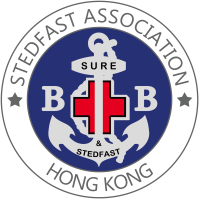 香 港 基 督 少 年 之 友 有 限 公 司STEDFAST ASSOCIATION, HONG KONG LIMITED香港九龍土瓜灣樂民新村A座地下   基督少年軍轉交   TEL:(852) 2714-9253  FAX:(852) 2761-3474c/o THE BOYS’ BRIGADE, HONG KONG  G/F, BLOCK A, LOK MAN SUN CHUEN, TOKWAWAN, KOWLOON, HONG KONG.作為少友會員，必須：年滿18歲支持少友的宗旨，並協助基督少年軍進行籌款活動會員之責任及義務：每年出席少友的周年會員大會出席少友所舉辦的活動少友組織章程及大綱：請瀏覽本會網頁：www.bbhk.org.hk/sa □牧師Rev   □傳道Pastor □博士Dr   □先生Mr  □女士Ms中文姓名English Name聯絡電話電郵地址電郵地址通訊地址 通訊地址 通訊地址  □ 現任分隊  (隊號：             ) □ 現任分隊  (隊號：             ) □ 隊員   □ 導師 (官階：                          ) □ 離任分隊  (隊號：             ) □ 離任分隊  (隊號：             ) □ 隊員   □ 導師 (官階：                          )出生日期(DD/MM)所屬教會所屬教會填表日期申請者簽名 香港基督少年軍之友董事會 批核日期 香港基督少年軍之友董事會主席 簽署